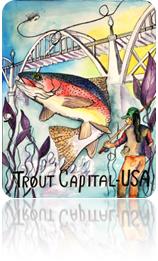 Cotter Trout Festival ~ Riverside Garden PartyFriday, May 1 - Big Spring Park, Cotter – Dinner at 6:30 p.m.Art ~ Dinner ~ MusicArrive early at 4:30 p.m. and observe the artists painting inThe “Quick Draw” Art awards, show and sale at 6 p.m. with appetizersGarden Party Dinner Menu by Chef Mikal Mershon – 6:30 p.m.Gypsy Jazz Music –by Cutthroat TroutFor Details, visit http://www.cotterarkansas.com/calendar/events/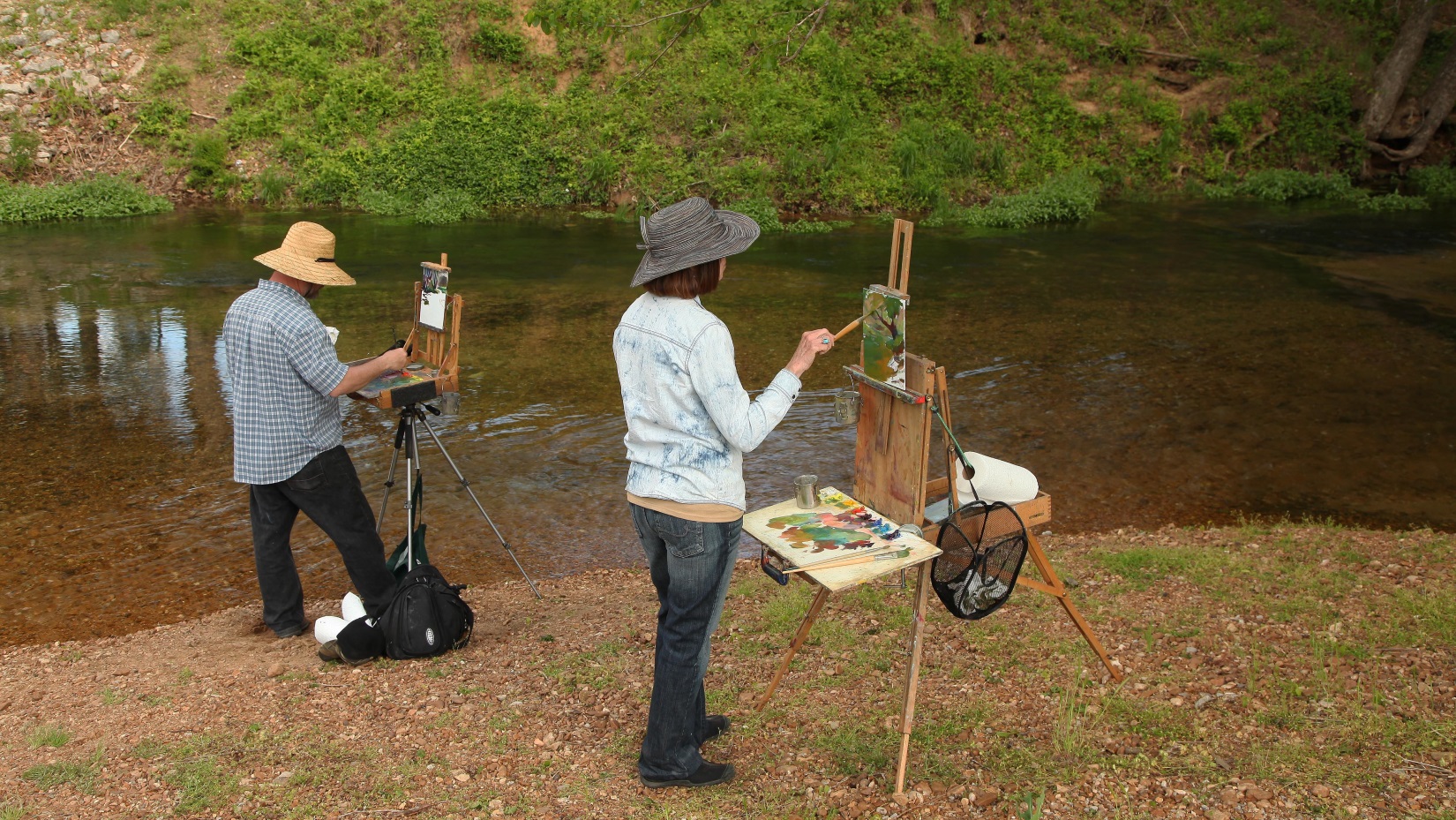 7th Annual Plein Air on the White River – “Quick Draw” at 4:30